Breakfast comes with a Milk (M) and  a Juice(F)  Breakfast Options: Main Entrée or Grab & Go ItemsEvery Lunch comes with a Milk (M) and Most Lunches with a Juice(F)Lunch time: You will have a choice between Main Line or Chef Salad                Components Terminology: WGR= Whole Grain Rich, MT= Meat, V=Vegetable, Fruit (F), Milk (M)                         *This Institution is an Equal Opportunity Provider.3Bagels, (WG) Fruit(F)********************************* Sweet & Sour Chicken (WGR & MT), Rice(WGR), Green Beans(V),  Grape tomatoes (V) & Fruit4Bacon Egg & Cheese Biscuit (WGR ) & Fruit(F)                                                                                                                                                                                                                                                                                                                                                                                                                                                                                                                                                                                                                                                                                                                                                                                                                                                                                                                                                                                                                                                                                                                                                                                                                                                                                                                                                                                                                                                                                                                                                                                                                                                                                                                                                                                                                                                                                                                                                                                                                                                                                                                                                                                                                                                                                                                                                                                                                                                                                                                                                                                                                                                                                                                                                                                                                                                                                                                                                                                                                                                                                                                                                                                                                                                                                                                                                                                                                                                                                                                                                                                                                                                                                                                                                                                                                                                                                                                                                                                                                                                                                                                                                                                                                                                                                                                                                                                                                                                                                                                                                                                                                                                                                                                                                                                                                                                                                                                                                                                                                                                                                                                                                                *********************************** Crispito’s 1 Meat and 1 Cheese with a cheese stick (WGR&MT), Pinto Beans(V) & Fruit(F)5Cinnamon Roll (WGR) & Fruit (F) ************************** Chicken Strips(WGR& MT), Mash Potatoes (Garlic toast) (WGR)  Gravy(X),Fruit (F)6Sausage Biscuit (Wgr&Mt), Gravy(X) & Fruit(F)********************************  Pizza (WGR&MT) Fries(V), & Fruit (F)7**NO                                    SCHOOL5Blueberry or Banana Muffins(WGR),,Fresh Fruit(F)***********************************Bosco Sticks w/marinara (MT&WGR), Green Beans(V), Fruit(F), Juice (F)   6Bacon Egg & Cheese Biscuit (WGR ) & Fruit(F)                                                                                                                                                                                                                                                                                                                                                                                                                                                                                                                                                                                                                                                                                                                                                                                                                                                                                                                                                                                                                                                                                                                                                                                                                                                                                                                                                                                                                                                                                                                                                                                                                                                                                                                                                                                                                                                                                                                                                                                                                                                                                                                                                                                                                                                                                                                                                                                                                                                                                                                                                                                                                                                                                                                                                                                                                                                                                                                                                                                                                                                                                                                                                                                                                                                                                                                                                                                                                                                                                                                                                                                                                                                                                                                                                                                                                                                                                                                                                                                                                                                                                                                                                                                                                                                                                                                                                                                                                                                                                                                                                                                                                                                                                                                                                                                                                                                                                                                                                                                                                                                                                                                                                                ******************************* Walkin Taco (WGR&MT), Shredded Lettuce(V), Pinto Beans(V), Diced Tomatoes(V) & Fruit (F)7*******************************Chicken Nuggets(WGR& MT),  Mash Potatoes & Fresh Broccoli (V), Gravy(X) Fruit, (F), Roll(WGR)8Long John(GR), & Fruit,(F) ******************************** Breaded Steak Sandwich(WGR&MT), Fries(V) Fruit (F)14**NO                                    SCHOOL17 & 18Chefs               Choice   17 & 18Chefs               Choice   Have A Grrrrrreeeeeaaaatttttt              Summer 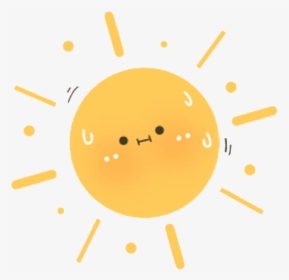                                See you in August  Have A Grrrrrreeeeeaaaatttttt              Summer                                See you in August  Have A Grrrrrreeeeeaaaatttttt              Summer                                See you in August  